KARATASI 102/2KIDATO CHA PILIMUHULA WA PILIJUNI 2016JINA----------------------------------------------------------------------------- DARASA ----------------        NAMBARI YA USAJIRI -------------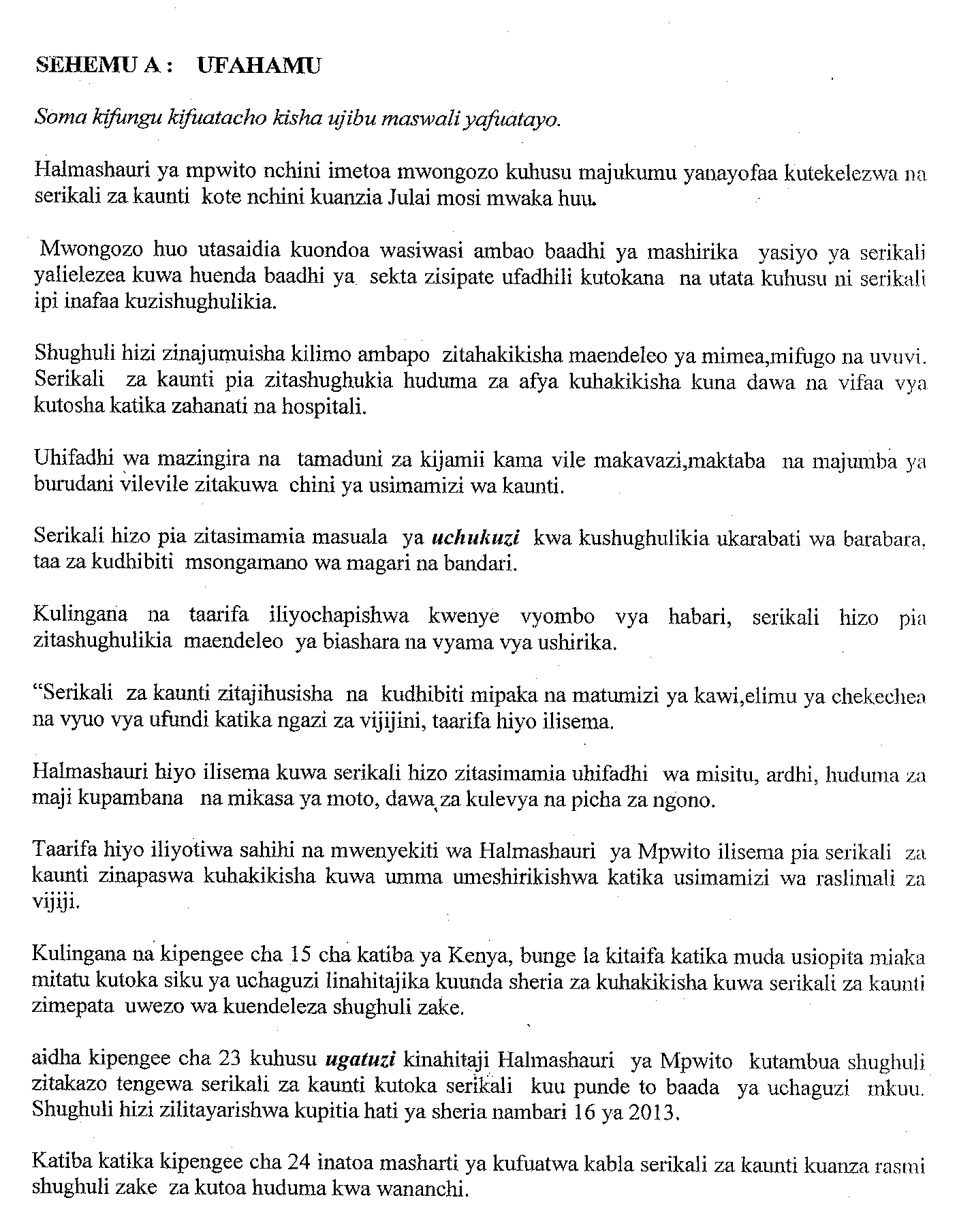 Maswali Ipe makala haya kichawa mwafaka.					(al 1)--------------------------------------------------------------------------------------------------------------Je, kaunti inawajibikaje katika kuwahudumia wananchi?			(alama2)--------------------------------------------------------------------------------------------------------------------------------------------------------------------------------------------------------------------------------------------------------------------------------------------------------------------------------------------------------------------------------------------------------------------------------------------------------Utawala wa kaunti unaweza kupunguza vipi maafa yanayotokea kutokana na mapuuza ya mwanadamu?							(alama 3)------------------------------------------------------------------------------------------------------------------------------------------------------------------------------------------------------------------------------------------------------------------------------------------------------------------------------------------------------------------------------------------------------------------------------------------------------------------------------------------------------------------------------------------------------------------------------------------------------------------------------------------------------------------------------------Bunge la kitaifa lina wajibu gani katika serikali ya kaunti?		(alama 2)----------------------------------------------------------------------------------------------------------------------------------------------------------------------------------------------------------------------------Ni changamoto zipi zinazoweza kukabili suala la ugatuzi nchini?	(alama 3)------------------------------------------------------------------------------------------------------------------------------------------------------------------------------------------------------------------------------------------------------------------------------------------------------------------------------------------------------------------------------------------------------------------------------------------------------------------------------------------------------------------------------------------------------------------------------------------------------------------------------------------------------------------------------------Ni kwa njia gani serikali ya kaunti inaweza kufufua uchumi wan chi na kuinua kiwango cha maisha ili kufika ruwazw ya 2030.				(alama 2)--------------------------------------------------------------------------------------------------------------------------------------------------------------------------------------------------------------------------------------------------------------------------------------------------------------------------------------------------------------------------------------------------------------------------------------------------------Eleza maana ya maneno yafuatayo kama yalivyotumika katika ufahamu.	(a) Uchukuzi--------------------------------------------------------------------------------------------(b) Ugatuzi ----------------------------------------------------------------------------------------------SARUFI AL 40 Andika maneno yenye miundo ifuatayo							( al 2)KIKKI ------------------------------------------------------------------------------------------------------------------------------------------------------------------------------------------------------------------------------------------------------------------------------------------------------------------------II----------------------------------------------------------------------------------------------------------------------------------------------------------------------------------------------------------------------------------------------------------------------------------------------------------------------------------Onyesha matumizi ya kiimbo								(al 3)----------------------------------------------------------------------------------------------------------------------------------------------------------------------------------------------------------------------------------------------------------------------------------------------------------------------------------------------------------------------------------------------------------------------------------------------------------------Tunga sentensi moja ukitumia kitenzi – jina						(al 2)------------------------------------------------------------------------------------------------------------------------------------------------------------------------------------------------------------------------------------------------------------------------------------------------------------------------------------------------Eleza tofauti ya kimaana katika sentensi hizi Nisimamapo huchekwa									( al 3)--------------------------------------------------------------------------------------------------------------------------------------------------------------------------------------------------------------------------------Ninaposimama huchekwa----------------------------------------------------------------------------------------------------------------------------------------------------------------------------------------------------------------------------------------------------------------------------------------------------------------------------------------------Tunga sentensi moja kutofautisha maana ya maneno  hayaMkembe ; mkebe										(al 2)----------------------------------------------------------------------------------------------------------------------------------------------------------------------------------------------------------------------------------------------------------------------------------------------------------------------------------------------------------------------------------------------------------------------------------------------------------------Bainisha aina za vitenzi katika sentensi ifuatayo kwa kutuma T1  T2	Mwakijana alikuwa akivaa polepole							( al 2)------------------------------------------------------------------------------------------------------------------------------------------------------------------------------------------------------------------------Bainisha mofimu									(al 3)Kilichosomeka------------------------------------------------------------------------------------------------------------------------------------------------------------------------------------------------------------------------------------------------------------------------------------------------------------------------------------------------------------------------------------------------------------------------------------------------------------------------------------------------------------------------------------------------------------------------------------------------------------------------------------------------------------------------------------------------------------------------------Andika katika hali ya wingi								( al 2)Ua wake una ua zuri na kubwa---------------------------------------------------------------------------------------------------------------------------------------------------------------------------------------------------------------------------------------------------------------------------------------------------------------------------------------------------------------Sahihisha Amina anaoga mikono akule								( al 2)------------------------------------------------------------------------------------------------------------------------------------------------------------------------------------------------------------------------------------------Bainisha sifa za sauti  / sh  / na / ch /							(al 3)-----------------------------------------------------------------------------------------------------------------------------------------------------------------------------------------------------------------------------------------------------------------------------------------------------------------------------------------------------------------------------------------------------------------------------------------------------------------------------------	Eleza matumizi ya alama mshazari							( al 3)--------------------------------------------------------------------------------------------------------------------------------------------------------------------------------------------------------------------------------------------------------------------------------------------------------------------------------------------------------------------------------------------------------------------------------------------------------------------------------------------------------------------------------------------------------------------------------Andika kwa usemi halisiMwanafunzi alishangaa jinsi alivyoweza kusoma kitau hicho peke yake.	( al 3)----------------------------------------------------------------------------------------------------------------------------------------------------------------------------------------------------------------------------------------------------------------------------------------------------------------------------------------------------------------------------------------------------------------------------------------------------------------Ni nini maana ya kivumishi.								(al 2)------------------------------------------------------------------------------------------------------------------------------------------------------------------------------------------------------------------------------------------------------------------------------------------------------------------------------------------------Ii) Toa  mfano wa kivumishi kisisitizi katika sentensi.					(al 2)------------------------------------------------------------------------------------------------------------------------------------------------------------------------------------------------------------------------------------------------------------------------------------------------------------------------------------------------Eleza matumizi matatu ya kiambishi Ji						( al 3)---------------------------------------------------------------------------------------------------------------------------------------------------------------------------------------------------------------------------------------------------------------------------------------------------------------------------------------------------------------------------------------------------------------------------------------------------------------Tambulisha viwakilishi nafsi viambata katika sentensi hizi kwa wingi		( al 3)Niliomba kitabu jana				Umemwona wapiAliongea vizuriFASIHI SIMULIZI  ( AL 10) Taja aina mbili za wahusika katika fasihi simulizi.					(al 2)---------------------------------------------------------------------------------------------------------------------------------------------------------------------------------------------------------------------------------------------------------------------------------------------------------------------------------------------------------------------------------------------------------------------------------------------------------------Eleza majukumu mawili nyimbo katika jamii.					(al 2 )----------------------------------------------------------------------------------------------------------------------------------------------------------------------------------------------------------------------------------------------------------------------------------------------------------------------------------------------------------------------------------------------------------------------------------------------------------------Toa mifano miwili miwili ya methali zinazozingatia tamathali zifuatazo: Balagha 										(al 2 )------------------------------------------------------------------------------------------------------------------------------------------------------------------------------------------------------------------------------------------------------------------------------------------------------------------------------------Takriri										( al 2)-----------------------------------------------------------------------------------------------------------------------------------------------------------------------------------------------------------------------------------------------------------------------------------------------------------------------------------Eleza aina zifuatazo za nganoKhurafa										( al 1)---------------------------------------------------------------------------------------------------------------------------------------------------------------------------------------------------------------------------------------------------------------------------------------------------------------------Hekaya										(al 1)------------------------------------------------------------------------------------------------------------------------------------------------------------------------------------------------------------------------------------------------------------------------------------------------------------------------------------ISIMU JAMIIFafanua dhana zifuatazoa)Lugha rasmi										(al1)-------------------------------------------------------------------------------------------------------------------------------------------------------------------------------------------------------------------------------------------------------------------------------------------------------------------------------------------------------------b)Lugha ya taifa										(al 1)Fafanua sifa mbili za sajili ya hotelini						(al 2)------------------------------------------------------------------------------------------------------------------------------------------------------------------------------------------------------------------------------------------------------------------------------------------------------------------------------------------------------------------------------------------------------------------------------------------------------------------------------------Tofautisha istilahi zifuatazo							(al 2)Isimu na Isimu jamii------------------------------------------------------------------------------------------------------------------------------------------------------------------------------------------------------------------------------------------------------------------------------------------------------------------------------------------------------------------------------------------------------------------------------------------------------------------------------------Tambua sajili zifuatazo								(al 4)a)Kutokana na ushahidi uliotolewa,  na kulingana na kifungu cha 44A cha sheria, ni wazi kuwa una mashtaka ya kujibu-------------------------------------------------------------------------------------------------------------------b)Mbili mara tatu kwa siku.  Usizidishe wala kupunguza-----------------------------------------------------------------------------------------------------------------c)Zote hizi zimepita uzani unaohitajika.  Itakubidi ununue bahasha na stempu -----------------------------------------------------------------------------------------------------------------d)Beba leo! Beba leo! Bei ni bure.------------------------------------------------------------------------------------------------------------						UFAHAMU15SARUFI40ISIMU10FASIHI SIMULIZI15JUMLA80